В соответствии с Федеральным законом от 29 декабря 2012 года № 273-ФЗ «Об образовании в Российской Федерации»,  постановлением Правительства Российской Федерации от 13.10.2020 № 1681 "О целевом обучении по образовательным программам среднего профессионального и высшего образования", в целях обеспечения муниципальных учреждений Цивильского муниципального округа высококвалифицированными кадрами, содействия работодателям в организации подготовки специалистов со средним профессиональным или  высшим образованием по приоритетным направлениям социально-экономического развития Цивильского муниципального округа, а также создания условий для гарантированного закрепления специалистов в органах местного самоуправления, муниципальных учреждениях Цивильского муниципального округа, и организациях агропромышленного комплекса муниципалитета, администрация Цивильского муниципального округа постановляет:1. Утвердить прилагаемый Порядок заключения договора о целевом обучении в образовательной организации среднего профессионального или высшего образования согласно приложению №1. 2. Отделу образования и социального развития администрации Цивильского муниципального округа Чувашской Республики обеспечить ежегодное заключение договоров о целевом обучении по образовательным  программам среднего профессионального и высшего образования.3. Контроль за исполнением настоящего постановления возложить на отдел образования и социального развития администрации Цивильского муниципального округа.4. Настоящее постановление вступает в силу после его официального опубликования (обнародования).Глава Цивильскогомуниципального округа			                                            	А.В.ИвановСОГЛАСОВАНО:Заместитель главы администрации - начальник отдела образования и социального развитияадминистрации Цивильского муниципального округа                                                 А.В. Волчкова«   » ___________ 2024 г.Главный специалист-эксперт сектора правового обеспеченияадминистрации Цивильского муниципального округа                                                  Н.С.Терентьева«   » ___________ 2024 г.Заведующий методическим кабинетом отдела образования и социального развития администрации Цивильского муниципального округа                                                  Э.И.Иванова«   » ___________ 2024 г.Приложение №1к  постановлению администрации Цивильского муниципального округаот 10.01.2024 № 10Порядок заключения договора о целевом обучении в образовательной организации среднего профессионального или высшего образования1. Настоящий Порядок определяет условия проведения отбора претендентов на заключение договора о целевом обучении по образовательным  программам среднего профессионального или высшего образования.2. Право на целевое обучение в образовательной организации имеют граждане, которые заключили договор о целевом обучении с администрацией Цивильского муниципального округа и приняты на целевые места по отбору, проводимому образовательной организацией в рамках квоты приема на целевое обучение.3. Заключение договора осуществляется для удовлетворения перспективной потребности администрации Цивильского муниципального округа, муниципальных учреждений Цивильского муниципального округа в специалистах со средним профессиональным или высшим образованием и проводится в рамках установленной образовательной организацией квоты целевого приема по каждому направлению подготовки (специальности).Заключение  договора о целевом обучении проводится на основании:Федерального закона от 29 декабря 2012 г. № 273 - ФЗ «Об образовании в Российской Федерации»;Постановления Правительства РФ от 13 октября 2020 г. N 1681
"О целевом обучении по образовательным программам среднего профессионального и высшего образования".4. Заключение договора на целевое обучение в образовательной организации включает в себя следующие этапы:прием документов граждан, изъявивших желание заключить договор.подписание договора с претендентами, успешно прошедшими отбор;заключение договоров с образовательными организациями о целевом приеме.5. Претендентами на участие в отборе на заключение договора являются лица, получившие основное общее или среднее общее образование и претендующие на получение среднего профессионального или высшего образования впервые.Граждане, получившие среднее профессиональное образование, участвуют в отборе граждан на заключение договора о целевом обучении на общих основаниях согласно настоящему Порядку.6.  Для заключения договора о целевом обучении в образовательной организации по программам среднего профессионального или высшего образования претендент представляет в отдел образования и социального развития администрации Цивильского муниципального округа  для формирования списка граждан, изъявивших желание участвовать в целевом приеме:6.1. Заявление по форме согласно приложению №1 к настоящему Порядку;6.2. Копию паспорта гражданина Российской Федерации (с оригиналом);6.3. Согласие гражданина на сбор, хранение и обработку его персональных данных, представляемых для участия в отборе граждан на заключение договора о целевом обучении согласно приложению №2 к настоящему порядку;6.4. Копию документа об основном общем или среднем общем образовании или профессиональном образовании (после получения);6.5. Реквизиты счета, открытого гражданином в финансово-кредитной организации.В случае,  если на момент подачи вышеуказанных документов гражданин не достиг совершеннолетнего возраста, то к документам, указанным в подпунктах 1-5 настоящего пункта, дополнительно предоставляются:заявление от законного представителя гражданина – родителя, усыновителя или попечителя по форме, согласно приложению № 3 к настоящему Порядку;копия паспорта законного представителя гражданина – родителя,  усыновителя или попечителя;согласие гражданина на сбор, хранение и обработку его персональных данных, представляемых для участия в отборе граждан на заключение договора о целевом обучении, по форме согласно приложению №2 к настоящему Порядку.Указанные документы гражданин представляет в администрацию Цивильского муниципального округа в сроки, устанавливаемые приказом отдела образования и социального развития администрации Цивильского муниципального округа.7. Отдел образования и социального развития администрации Цивильского муниципального округа на официальном сайте в информационно-телекоммуникационной сети «интернет» не позднее чем за 5 рабочих дней до начала приема документов размещает следующую информацию:- сроки приема документов граждан для участия в отборе на заключение  договора о целевом обучении;- перечень документов для участия в отборе граждан на заключение договора о целевом обучении;- порядок подачи документов для участия в отборе граждан на заключение  договора о целевом обучении.8. В течении 2-х рабочих дней со дня получения документов, указанных  в пункте 6 настоящего Порядка, отдел образования и социального развития администрации Цивильского муниципального округа проверяет указанные документы на  предмет наличия оснований для участия гражданина в отборе и в течение 2 рабочих дней со дня такой проверки представляет  указанные документы для рассмотрения в комиссию по отбору граждан на заключение договора о целевом обучении в образовательных организациях среднего профессионального и высшего образования, либо в  указанный срок принимает решение о недопуске к участию в отборе граждан на  заключение договора о целевом обучении в образовательной организации, о чем уведомляет письменно гражданина о недопуске к участию в отборе граждан на заключение договора о целевом обучении в образовательной организации.9. Гражданин не допускается к отбору граждан на заключение договора о целевом обучении в образовательной организации, если- гражданин является стороной неисполненного договора о целевом обучении;- гражданин ранее расторг договор о целевом обучении;- документы, указанные в пункте 6 настоящего Порядка, содержат заведомо ложные и (или) недостоверные сведения; - представлен неполный перечень документов, указанных в пункте 6  настоящего Порядка;- документы, указанные в пункте 6 настоящего Порядка, представлены с нарушением сроков, установленных приказом отдела образования и социального развития администрации Цивильского муниципального округа.Представленные на рассмотрение документы не возвращаются.10. Прием документов осуществляется ежегодно с 1 марта учебного года.11. С гражданами, прошедшими отбор на заключение договора о целевом обучении в образовательную  организацию, администрация Цивильского муниципального округа заключает договор о целевом обучении по форме согласно типовой форме договора о целевом обучении по образовательной программе  среднего профессионального или высшего образования, утвержденной Постановлением Правительства Российской Федерации от 13 октября 2020 г. № 1681 «О целевом обучении по образовательным программам среднего профессионального и высшего образования». Списки граждан, с которыми заключены договоры о целевом обучении, представляются в образовательные организации в указанные сроки.Гражданин, прошедший отбор, не достигший совершеннолетнего возраста на дату заключения  договора о целевом обучении, заключает договор о целевом обучении  с согласия его законного представителя – родителя, усыновителя или попечителя, оформленного в письменной форме, являющегося неотъемлемой частью договора о целевом обучении.12. Для обеспечения учета и контроля ведется реестр поступивших документов граждан, изъявивших желание принять участие в отборе на заключение договора о целевом обучении.13. Права, обязанности и ответственность сторон, заключивших договор о целевом обучении, определяются условиями договора о целевом обучении, а также Положением о целевом обучении по образовательным программам среднего профессионального и высшего образования, утвержденных постановлением Правительства Российской Федерации от 13 октября 2020 г. № 1681 «О целевом обучении по образовательным программам среднего профессионального и высшего образования».14. Гражданам, поступившим в учебные заведения в рамках установленной образовательной организацией квоты целевого приема по каждому направлению подготовки (специальности) на очное обучение, оказываются меры социальной поддержки от администрации Цивильского муниципального округа (отдел образования и социального развития администрации Цивильского муниципального округа) путем выплаты 3000 (три тысячи) рублей 00 копеек ежемесячно на весь период обучения с 1 января 2024 года.Гражданину, обучающемуся по договору о целевом обучении, необходимо ежегодно в сентябре и январе представлять в отдел образования и социального развития администрации Цивильского муниципального округа справку с места учебы.15. Гражданин и организация, в которую будет трудоустроен Гражданин, заключат трудовой договор о трудовой деятельности Гражданина, в срок не более 2 месяцев после даты отчисления Гражданина из организации, осуществляющей образовательную деятельность, в связи с получением образования (завершения обучения).16. Срок осуществления Гражданином трудовой деятельности в организации, в которую будет трудоустроен Гражданин (далее - установленный срок трудовой деятельности), составляет 3 (три) года. Указанный срок длится с даты заключения трудового договора, а при не заключении трудового договора в установленный срок трудоустройства – с даты истечения установленного срока трудоустройства (с учетом приостановления исполнения обязательств сторон в случае, установленных законодательством Российской Федерации).Приложение 1 к Порядку заключения договора о целевом обучении в образовательной организации среднего профессионального или высшего образованияЗаместителю главы администрации-начальнику отдела образования и социального развития администрации Цивильского муниципального округа Чувашской Республики    ____________________________Ф.И.Оот ____________________________Ф.И.О_______________________________полностью_______________________________ЗАЯВЛЕНИЕ	Прошу Вас выдать мне направление на обучение по целевому набору в 20__ году в__________________________________________________________(наименование образовательной организации)____________________________________________________________________	по специальности _____________________________________________________________________________________________________________________________________Сообщаю о себе следующие сведения: Ф.И.О. (полностью)___________________________________________________Дата рождения_______________________________________________________Наименование образовательного учреждения, адрес____________________________________________________________________________________________Домашний адрес__________________________________________________________________________________________________________________________Контактный телефон__________________________________________________E-mail_______________________________________________________________Для составления договора к заявлению необходимо приложить копии документов: паспорт, банковские реквизиты гражданина (№ счета, наименование Банка-получателя, ФИО получателя).«____»________20__г.			_________			______________	         (подпись)	(И.О. Фамилия)Приложение 2 к Порядку заключения договора о целевом обучении в образовательной организации среднего профессионального или высшего образованияСОГЛАСИЕ 
НА ОБРАБОТКУ ПЕРСОНАЛЬНЫХ ДАННЫХ Я, _______________________________________________________________,(ФИО)паспорт ___________ выдан _______________________________________________,         (серия, номер)                                                                        (когда и кем выдан)адрес регистрации:_______________________________________________________,даю свое согласие на обработку в  отделе образования и социального развития администрации Цивильского муниципального округа Чувашской Республики моих персональных данных, относящихся исключительно к перечисленным ниже категориям персональных данных: фамилия, имя, отчество; пол; дата рождения; тип документа, удостоверяющего личность; данные документа, удостоверяющего личность; гражданство. Я даю согласие на использование персональных данных исключительно в целях заключения договора о целевом обучении, а также на хранение данных об этих результатах на электронных носителях.Настоящее согласие предоставляется мной на осуществление действий в отношении моих персональных данных, которые необходимы для достижения указанных выше целей, включая (без ограничения) сбор, систематизацию, накопление, хранение, уточнение (обновление, изменение), использование, передачу третьим лицам для осуществления действий по обмену информацией, обезличивание, блокирование персональных данных, а также осуществление любых иных действий, предусмотренных действующим законодательством Российской Федерации.Я проинформирован, что отдел образования и социального развития администрация Цивильского муниципального округа гарантирует  обработку моих персональных данных в соответствии с действующим законодательством Российской Федерации как неавтоматизированным, так и автоматизированным способами.Данное согласие действует до достижения целей обработки персональных данных или в течение срока хранения информации.Данное согласие может быть отозвано в любой момент по моему  письменному заявлению.  Я подтверждаю, что, давая такое согласие, я действую по собственной воле и в своих интересах. "____" ___________ 202__ г.                       _______________ /_______________/                                                                                  Подпись                         Расшифровка подписиПриложение 3 к Порядку заключения договора о целевом обучении в образовательной организации среднего профессионального или высшего образованияЗаместителю главы администрации-начальнику отдела образования и социального развития администрации Цивильского муниципального округа Чувашской Республики    ____________________________Ф.И.Оот ____________________________Ф.И.О_______________________________полностью_______________________________ЗАЯВЛЕНИЕ	Прошу Вас выдать моему ребенку ______________________________	(ФИО ребенка) направление на обучение по целевому набору в 20__ году в_______________________________________________________________(наименование образовательной организации)____________________________________________________________________по специальности _____________________________________________________________________________________________________________________________________О ребенке сообщаю следующие сведения: Ф.И.О. (полностью)___________________________________________________Дата рождения_______________________________________________________Наименование образовательного учреждения, адрес____________________________________________________________________________________________Домашний адрес__________________________________________________________________________________________________________________________Контактный телефон__________________________________________________E-mail_______________________________________________________________Для составления договора к заявлению необходимо приложить копии документов: паспорт, банковские реквизиты гражданина (№ счета, наименование Банка-получателя, ФИО получателя).«____»________20__г.			_________			______________         (подпись)	     (И.О. Фамилия)ЧĂВАШ РЕСПУБЛИКИ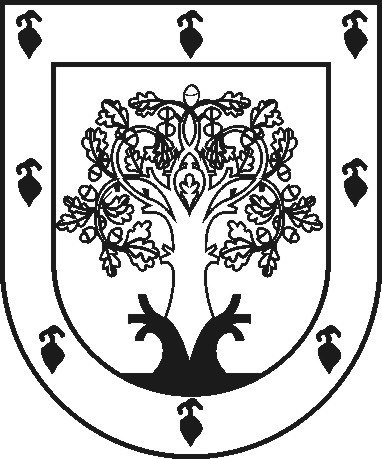 ЧУВАШСКАЯ РЕСПУБЛИКАÇĚРПӲМУНИЦИПАЛЛĂ ОКРУГĔНАДМИНИСТРАЦИЙĚЙЫШĂНУ2024ç. кăрлач уйӑхĕн 10 - мӗшӗ № 10Çěрпÿ хулиАДМИНИСТРАЦИЯ ЦИВИЛЬСКОГО МУНИЦИПАЛЬНОГО ОКРУГАПОСТАНОВЛЕНИЕ10 января 2024г. № 10город ЦивильскО порядке проведения отбора претендентов на заключение договора о целевом обучении в образовательной организации среднего профессионального или высшего образования